Fyzika pro VII. A třídu v týdnu 11. – 15. 1.Newtonovy pohybové zákonyVysvětlení a zápis poznámekNewtonovy pohybové zákony,setrvačnost,1. Newtonův zákon – zákon setrvačnostiUčebnice strana 45 - 47  1. Newtonův zákon – zákon setrvačnostiPodívejte se na krátký film na přiložené adrese. Na konci filmu je upozornění na to, jaké nesmysly můžete vidět ve filmech.https://www.youtube.com/watch?v=0CxIie4AN_AOdpovězte na otázky v učebnici na straně 47/1, 2, 3.Žáci, kteří jsou přítomní na online vzdělávání, posílají úkoly ze zadání 2. Nepřítomní dávají ke kontrole vše. Termín do 17. 1.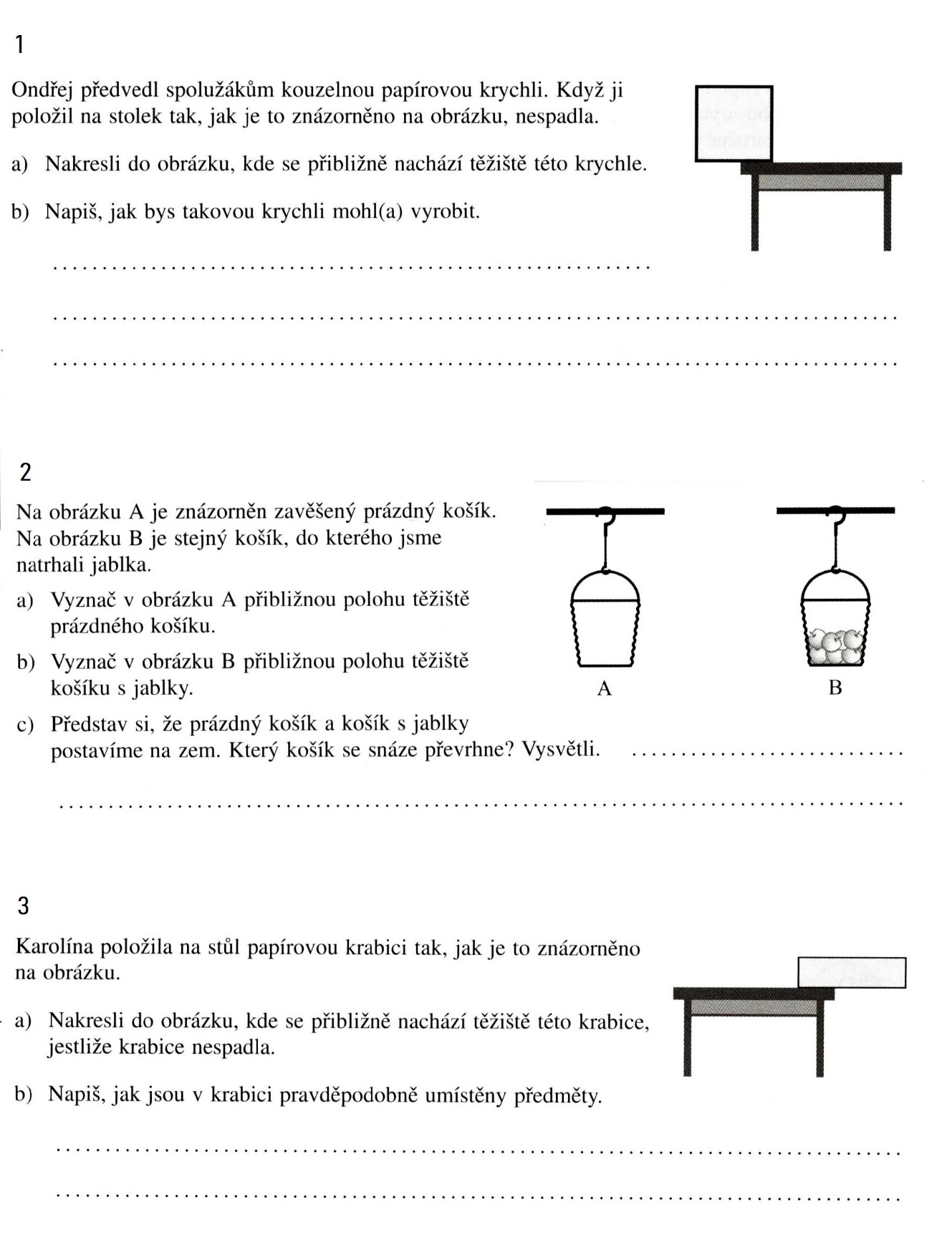 